İngilizce Dersi Öğretmeni				                                                      Rehberlik Öğretmeni/ Okul Psik.Dan.Okul Müdürürehberlikmerkezim.com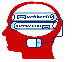 EYLÜL3210.1. KİMYANIN TEMEL KANUNLARI VE KİMYASAL HESAPLAMALAR10.1.1. Kimyanın Temel Kanunları10.1.1.1. Kimyanın temel kanunlarını açıklar. a. Kütlenin korunumu yasasını bilir.Anlatım,  Soru-Cevap,  Örnekleme, ,   Ders kitabı,Akıllı tahtaSlaytlar,PDF dosyaları,Yaprak testler1. hafta:EYLÜL4210.1.1. Kimyanın Temel Kanunları10.1.1.1. Kimyanın temel kanunlarını açıklar. b Kütlenin korunumuyla ilgili basit  hesaplamalar yapılır. .Anlatım,  Soru-Cevap,  Örnekleme, AnimasyonDers kitabı,Akıllı tahtaSlaytlar,PDF dosyaları,Yaprak testler2. hafta:EKİM1210.1.1. Kimyanın Temel Kanunları10.1.1.1. Kimyanın temel kanunlarını açıklar. c. katlı oranlar kanunun hangi bileşiklere uygulanacağını bilir. Anlatım,  Soru-Cevap,  Örnekleme, AnimasyonDers kitabı,Akıllı tahtaSlaytlar,PDF dosyaları,Yaprak testler3. hafta:EKİM2210.1.1. Kimyanın Temel Kanunları10.1.1.1. Kimyanın temel kanunlarını açıklar. d. Aynı elementten oluşan farklı bileşikleri tanır.Anlatım,  Soru-Cevap,  Örnekleme, ,   AnimasyonDers kitabı,Akıllı tahtaSlaytlar,PDF dosyaları,Yaprak testler4. hafta:EKİM3210.1.2. Mol Kavramı10.1.2.1. Mol kavramını açıklar. e. Mol kavramının tarihsel süreç içerisindeki değişimi üzerinde durulur. .Anlatım,  Soru-Cevap,  Örnekleme, ,   AnimasyonDers kitabı,Akıllı tahtaSlaytlar,PDF dosyaları,Yaprak testler5. hafta:EKİM4210.1.2. Mol Kavramı10.1.2.1. Mol kavramını açıklar. Atatürk’ün “ Bilim ve Teknik İçin Sınır Yoktur” özdeyişi açıklanacakf-Avogadro sayısını bilir.Anlatım,  Soru-Cevap,  Örnekleme, AnimasyonDers kitabı,Akıllı tahtaSlaytlar,PDF dosyaları,Yaprak testler6. hafta:EKİM5210.1.2. Mol Kavramı10.1.2.1. Mol kavramını açıklar. g. N.Ş.A nın gazlar için olduğunu bilir.Anlatım,  Soru-Cevap,  Örnekleme, AnimasyonDers kitabı,Akıllı tahtaSlaytlar,PDF dosyaları,Yaprak testler“Cumhuriyet Bayramı”7. hafta:KASIM1210.1.3. Kimyasal Tepkimeler ve Denklemler10.1.3.1. Kimyasal tepkimeleri açıklar. a. Kimyasal tepkime denklemlerinin denkleştirilmesi sağlanır. Anlatım,  Soru-Cevap,  Örnekleme, AnimasyonDers kitabı,Akıllı tahtaSlaytlar,PDF dosyaları,Yaprak testler“Atatürk’ü anma günüve Atatürk Haftası”8. hafta:KASIM2210.1.3. Kimyasal Tepkimeler ve Denklemler10.1.3.1. Kimyasal tepkimeleri açıklar. Atatürk’ün “Hayatta en hakiki mürşit ilimdir” özdeyişini açıklar.b. Yanma, tepkimelerini  örneklerle açıklanır. Anlatım,  Soru-Cevap,  Örnekleme, AnimasyonDers kitabı,Akıllı tahtaSlaytlar,PDF dosyaları,Yaprak testler9. hafta:KASIM3210.1.3. Kimyasal Tepkimeler ve Denklemlerc. Kurşun(II) iyodürün çökmesi deneyi yaptırılır. ç. Kimyasal tepkimelerin açıklanmasında bilişim teknolojilerinden (animasyon, simülasyon, video vb.) yararlanılırAnlatım,  Soru-Cevap,  Örnekleme, AnimasyonDers kitabı,Akıllı tahtaSlaytlar,PDF dosyaları,Yaprak testler10. hafta:KASIM4210.1.4. Kimyasal Tepkimelerde Hesaplamalard. Sınırlayıcı maddeyi tanımlar.. Anlatım,  Soru-Cevap,  Örnekleme, AnimasyonDers kitabı,Akıllı tahtaSlaytlar,PDF dosyaları,Yaprak testler11. hafta:ARALIK1210.1.4. Kimyasal Tepkimelerde Hesaplamalare.Basit tepkime denklemi yazar Anlatım,  Soru-Cevap,  Örnekleme, AnimasyonDers kitabı,Akıllı tahtaSlaytlar,PDF dosyaları,Yaprak testler12. hafta:ARALIK2210.1.4. Kimyasal Tepkimelerde Hesaplamalarf.Tepkimede Girenler ve ürünlerin hangisi olduğunu bilir.. Anlatım,  Soru-Cevap,  Örnekleme, AnimasyonDers kitabı,Akıllı tahtaSlaytlar,PDF dosyaları,Yaprak testler13. hafta:ARALIK3210.1.4. Kimyasal Tepkimelerde Hesaplamalarg-Tepkime denkleminde (k), (s) .(g )' ın ne anlama geldiğimi bilir. Anlatım,  Soru-Cevap,  Örnekleme, ,   AnimasyonDers kitabı,Akıllı tahtaSlaytlar,PDF dosyaları,Yaprak testler14. hafta:ARALIK4210.2. KARIŞIMLAR10.2.1. Homojen ve Heterojen Karışımlar10.2.1.1. Karışımları niteliklerine göre sınıflandırır. a. Homojen ve heterojen karışımlara örnekler verilir. Anlatım,  Soru-Cevap,  Örnekleme, AnimasyonDers kitabı,Akıllı tahtaSlaytlar,PDF dosyaları,Yaprak testler15. hafta:OCAK1210.2.1. Homojen ve Heterojen Karışımlarb.Çözelti türlerine günlük hayattan örnekler verir.c. Farklı fiziksel hâldeki maddelerin suda çözünme süreçlerinin açıklanmasında bilişim teknolojilerinden (animasyon, simülasyon, video vb.) yararlanılır. Anlatım,  Soru-Cevap,  Örnekleme, ,   AnimasyonDers kitabı,Akıllı tahtaSlaytlar,PDF dosyaları,Yaprak testler16. hafta:OCAK2210.2.1. Homojen ve Heterojen Karışımlard.Benzer benzeri çözeri çözer ilkesini açıklar.Anlatım,  Soru-Cevap,  Örnekleme, AnimasyonDers kitabı,Akıllı tahtaSlaytlar,PDF dosyaları,Yaprak testler17. hafta:OCAK3210.2.1. Homojen ve Heterojen Karışımlare.Doymuş ve doymamış çözelti örneklerini çay üzerinden açıklar. Anlatım,  Soru-Cevap,  Örnekleme, AnimasyonDers kitabı,Akıllı tahtaSlaytlar,PDF dosyaları,Yaprak testler18. hafta:ŞUBAT1210.2.1. Homojen ve Heterojen Karışımlarf.Aşırı doymuş çözeltiye şekerlenmiş baklava örneği verirlir.Anlatım,  Soru-Cevap,  Örnekleme, AnimasyonDers kitabı,Akıllı tahtaSlaytlar,PDF dosyaları,Yaprak testler19. hafta:ŞUBAT2210.2.1. Homojen ve Heterojen Karışımlar10.2.1.4. Çözeltilerin özelliklerini günlük hayattan örneklerle açıklar. Karayollarında ve taşıtlarda buzlanmaya karşı alınan önlemin nedenini açıklar.Anlatım,  Soru-Cevap,  Örnekleme, AnimasyonDers kitabı,Akıllı tahtaSlaytlar,PDF dosyaları,Yaprak testler20. hafta:ŞUBAT3210.2.1. Homojen ve Heterojen KarışımlarTuzlu suyun geç kaynadığını bilir.Anlatım,  Soru-Cevap,  Örnekleme, AnimasyonDers kitabı,Akıllı tahtaSlaytlar,PDF dosyaları,Yaprak testler21. hafta:ŞUBAT4210.2.2. Ayırma ve Saflaştırma Teknikleri10.2.2.1. Endüstri ve sağlık alanlarında kullanılan karışım ayırma tekniklerini açıklar. a. Mıknatıs ile ayırma bunun yanı sıra tanecik boyutu (eleme, süzme) yöntemine örnek verir.. Anlatım,  Soru-Cevap,  Örnekleme, AnimasyonDers kitabı,Akıllı tahtaSlaytlar,PDF dosyaları,Yaprak testler22. hafta:MART1210.2.2. Ayırma ve Saflaştırma Tekniklerib. Karışımları ayırma deneyleri yaptırılır.Anlatım,  Soru-Cevap,  Örnekleme, ,   AnimasyonDers kitabı,Akıllı tahtaSlaytlar,PDF dosyaları,Yaprak testler23. hafta:MART2210.3. ASİTLER, BAZLAR VE TUZLAR10.3.1. Asitler ve Bazlar10.3.1.1. Asitleri ve bazları bilinen özellikleri yardımıyla ayırt eder. a. Limon suyu, sirke gibi maddelerin ekşilik ve aşındırma özellikleri, asitlikleriyle ilişkilendirilir. . Anlatım,  Soru-Cevap,  Örnekleme,  AnimasyonDers kitabı,Akıllı tahtaSlaytlar,PDF dosyaları,Yaprak testler24. hafta:MART3210.3.1. Asitler ve Bazlar10.3.1.2. Maddelerin asitlik ve bazlık özelliklerini moleküler düzeyde açıklar. b. Kirecin, sabunun ve deterjanların ciltte oluşturduğu kayganlık hissi baziklikle ilişkilendirilir. Anlatım,  Soru-Cevap,  Örnekleme, ,   AnimasyonDers kitabı,Akıllı tahtaSlaytlar,PDF dosyaları,Yaprak testler25. hafta:MART4210.3.2. Asitlerin ve Bazların Tepkimeleri10.3.2.1. Asitler ve bazlar arasındaki tepkimeleri açıklar.c. Asitler ve bazların bazı renkli maddelerin (çay, üzüm suyu, kırmızı lahana) rengini değiştirmesi deneyleri yapılarak indikatör kavramı ve pH kâğıdı tanıtılır  Asit baz tepkimesini bilir.Anlatım,  Soru-Cevap,  Örnekleme, ,   AnimasyonDers kitabı,Akıllı tahtaSlaytlar,PDF dosyaları,Yaprak testler26. hafta:NİSAN1210.3.2. Asitlerin ve Bazların Tepkimeleri10.3.2.2. Asitlerin ve bazların günlük hayat açısından önemli tepkimelerini açıklar. d. Asitlerin ve bazların aşındırıcı  zararlı olduğunu bilir..Anlatım,  Soru-Cevap,  Örnekleme, ,   AnimasyonDers kitabı,Akıllı tahtaSlaytlar,PDF dosyaları,Yaprak testler27. hafta:NİSAN2210.3.3. Hayatımızda Asitler ve Bazlar10.3.3.1. Asitlerin ve bazların fayda ve zararlarını açıklar. e. Asit yağmurlarının oluşumunu, çevreye ve tarihi eserlere etkilerini bilir.. Anlatım,  Soru-Cevap,  Örnekleme, ,   AnimasyonDers kitabı,Akıllı tahtaSlaytlar,PDF dosyaları,Yaprak testler28. hafta:NİSAN3210.3.3. Hayatımızda Asitler ve Bazlar10.3.3.2. Asit ve bazlarla çalışırken alınması gereken sağlık ve güvenlik önlemlerini açıklar. a. Birbiriyle karıştırılması sakıncalı evsel kimyasallara (çamaşır suyu ile tuz ruhu) örnekler verilir. b. Asit ve baz ambalajlarındaki güvenlik uyarılarına dikkat çekilir. Anlatım,  Soru-Cevap,  Örnekleme, ,   AnimasyonDers kitabı,Akıllı tahtaSlaytlar,PDF dosyaları,Yaprak testler29. hafta:NİSAN4210.3.4. Tuzlar10.3.4.1. Tuzların özelliklerini ve kullanım alanlarını açıklar. Atatürk’ün“Hakiki Rehberimiz İlim ve Fen Olacaktır.’’özlü sözü verilecektir.Sodyum klorür 'ün yemek tuzu olduğunu bilir..Anlatım,  Soru-Cevap,  Örnekleme, AnimasyonDers kitabı,Akıllı tahtaSlaytlar,PDF dosyaları,Yaprak testler“23 Nisan Ulusal Egemenlikve Çocuk Bayramı”30. hafta:MAYIS1210.4. KİMYA HER YERDE10.4.1. Yaygın Günlük Hayat Kimyasalları10.4.1.1. Temizlik maddelerinin özelliklerini açıklar. a. Yapısal ayrıntılara girmeden sabun ve deterjan aktif maddelerinin kirleri nasıl temizlediği belirtilir. b. Kişisel temizlikte kullanılan temizlik maddelerinin (şampuan, diş macunu, katı sabun, sıvı sabun) fayda ve zararları vurgulanır. Anlatım,  Soru-Cevap,  Örnekleme, AnimasyonDers kitabı,Akıllı tahtaSlaytlar,PDF dosyaları,Yaprak testler31. hafta:MAYIS2210.4.1. Yaygın Günlük Hayat Kimyasalları10.4.1.2. Yaygın polimerlerin kullanım alanlarına örnekler verir. Polimerlere örnekler verir. Anlatım,  Soru-Cevap,  Örnekleme, AnimasyonDers kitabı,Akıllı tahtaSlaytlar,PDF dosyaları,Yaprak testler32. hafta:MAYIS3210.4.1. Yaygın Günlük Hayat Kimyasalları10.4.1.3. Polimer, kâğıt, cam ve metal malzemelerin geri dönüşümünün ülke ekonomisine katkısını açıklar. Atatürk’ün “İstikbal Göklerdedir” sözünün açıklanacaktırAnlatım,  Soru-Cevap,  Örnekleme, ,   AnimasyonDers kitabı,Akıllı tahtaSlaytlar,PDF dosyaları,Yaprak testler“19 Mayıs Atatürk’ü Anma,Gençlik ve Spor Bayramı”33. hafta:MAYIS4210.4.1. Yaygın Günlük Hayat Kimyasalları10.4.1.4. Kozmetik malzemelerin içerebileceği zararlı kimyasalları açıklar. Kişisel bakım ve estetik amacıyla kullanılan parfüm, saç boyası, kalıcı dövme boyası ve jöle üzerinde durulur.Anlatım,  Soru-Cevap,  Örnekleme, AnimasyonDers kitabı,Akıllı tahtaSlaytlar,PDF dosyaları,Yaprak testler34. hafta:MAYIS5210.4.1. Yaygın Günlük Hayat Kimyasalları10.4.1.5. İlaçların farklı formlarda kullanılmasının nedenlerini açıklar. a. Piyasadaki ilaç formlarının (hap, şurup, iğne, merhem) temel özelliklerine değinilir. b. Yanlış ve gereksiz ilaç kullanımının insan sağlığına, ülke ekonomisine ve çevreye verdiği zararlar vurgulanır. Anlatım,  Soru-Cevap,  Örnekleme, ,   AnimasyonDers kitabı,Akıllı tahtaSlaytlar,PDF dosyaları,Yaprak testler35. hafta:HAZİRAN1210.4.2. Gıdalar10.4.2.1. Hazır gıdaları seçerken ve tüketirken dikkat edilmesi gereken hususları açıklar. a. Hazır gıdaların doğal gıdalardan başlıca farklarına (koruyucular, renklendiriciler, emülsiyonlaştırıcılar, tatlandırıcılar, pastörizasyon, UHT sütün işlenmesi) değinilir. b. Hazır gıda etiketlerindeki üretim ve son kullanım tarihlerinin önemi vurgulanır. Anlatım,  Soru-Cevap,  Örnekleme, AnimasyonDers kitabı,Akıllı tahtaSlaytlar,PDF dosyaları,Yaprak testler36. hafta:HAZİRAN2210.4.2. Gıdalar10.4.2.2. Yenilebilir yağ türlerini sınıflandırır. a. Yağ türlerinden katı (tereyağı, margarin) ve sıvı (zeytin yağı, ayçiçek yağı, mısır özü yağı, fındık yağı) yağlara değinilir. Anlatım,  Soru-Cevap,  Örnekleme, ,   AnimasyonDers kitabı,Akıllı tahtaSlaytlar,PDF dosyaları,Yaprak testler37. hafta: